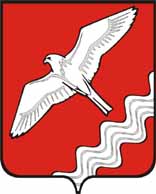 АДМИНИСТРАЦИЯ МУНИЦИПАЛЬНОГО ОБРАЗОВАНИЯ КРАСНОУФИМСКИЙ ОКРУГПОСТАНОВЛЕНИЕот 29.12.2017  г. № 1242г. КрасноуфимскО внесении изменения в муниципальную программу «Обеспечение безопасности на территории МО Красноуфимский округ до 2020 года»В целях эффективного расходования финансовых средств, в соответствии со ст.179 БК РФ, решениями Думы МО Красноуфимский округ от 14.12.2017 № 27 «О внесении изменения в решение Думы Муниципального образования Красноуфимский округ  от 22.12.2016 года № 457 «О бюджете Муниципального образования Красноуфимский округ  на  2017 год и плановый период 2018 – 2019 годов» (с изменениями) и Думы МО Красноуфимский округ от 14.12.2017 № 26 «О бюджете Муниципального образования Красноуфимский округ  на  2018 год и плановый период 2019 – 2020 годов», руководствуясь ст. ст. 26, 31 Устава МО Красноуфимский округ ПОСТАНОВЛЯЮ:1.	Внести изменения в муниципальную программу МО Красноуфимский округ «Обеспечение безопасности на территории МО Красноуфимский округ до 2020 года», утвержденную постановлением Администрации МО Красноуфимский округ от 27.11.2013 г. № 1600, изложив её в новой редакции (Приложение).2.	Разместить настоящее постановление на официальном сайте МО Красноуфимский округ.3.	Контроль за исполнением настоящего постановления оставляю за собой.Глава Муниципального образования Красноуфимский округ 							О.В. Ряписов